 Žádost o náhradní termín zápisu do studia bude kladně vyřízena:budou-li vyplněny všechny údaje ve formuláři,bude-li žádost řádně zdůvodněna,bude-li žádost doručena na fakultu do 13. 7. 2016. Žádost se doručí:	- poštou doporučeně na adresu:PEF ČZU v Praze, Studijní oddělení, Kamýcká 129, 165 21 Praha 6 - Suchdol,nebo osobně do Infocentra PEF,nebo e-mailem příslušné studijní referentce SO PEF.Náhradní termín zápisu je stanoven na 6. 9. 2015. Pozvánky nebudou rozesílány. Harmonogram náhradního termínu zápisu bude umístěn na http://prijimacky.pef.czu.cz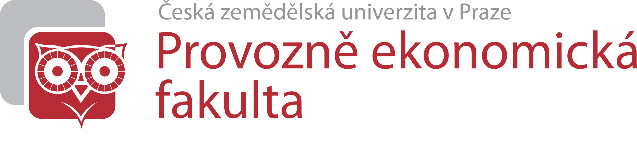 Žádost o náhradní termín zápisu do studia bakalářské oboryŽádost o náhradní termín zápisu do studia bakalářské oboryPříjmení a jméno uchazeče:Příjmení a jméno uchazeče:Číslo přihlášky:Číslo přihlášky:Obor:Forma studia:Odůvodnění žádosti:Odůvodnění žádosti:dnepodpis uchazeče